О внесении измененийв постановление Администрации города Когалыма от 28.10.2021 №2193В соответствии со статьёй 179 Бюджетного кодекса Российской Федерации, постановлением Правительства Ханты-Мансийского автономного округа – Югры от 05.08.2021 №289-п «О порядке разработки и реализации государственных программ Ханты-Мансийского автономного округа-Югры», постановлением Правительства Ханты-Мансийского автономного округа – Югры от 05.08.2021 №289-п «О порядке разработки и реализации государственных программ Ханты-Мансийского автономного округа-Югры», в целях совершенствования управления муниципальными программами города Когалыма, в целях совершенствования управления муниципальными программами города Когалыма:В постановление Администрации города Когалыма от 28.10.2021 №2193 «О порядке разработки и реализации муниципальных программ города Когалыма» (далее – постановление) внести следующие изменения:пункт 2.2. постановления исключить.1.2. в приложении 1 к постановлению (далее – Порядок):1.2.1. в абзаце десятом пункта 1.2. Порядка слово «реализуемых» заменить на «создаваемых» и далее по тексту постановления;1.2.2. в пункте 1.3. после слов «муниципальных программ» добавить «города Когалыма»;1.2.3. абзац первый пункта 3.3. Порядка изложить в следующей редакции: «Планирование бюджетных ассигнований на реализацию муниципальных программ в очередном финансовом году и плановом периоде осуществляется с учетом ежегодной оценки эффективности реализации муниципальных программ, необходимости обеспечения достижения показателей для оценки эффективности оценки эффективности деятельности органов местного самоуправления городских округов и муниципальных районов Ханты-Мансийского автономного округа – Югры, утвержденных распоряжением Правительства Ханты-Мансийского автономного округа - Югры от 15.03.2013 №92-рп, национальных целей развития, региональных проектов, направленных на достижение целей и показателей федеральных (национальных) проектов, проектов г. Когалыма, в соответствии с нормативными правовыми актами, регулирующими порядок составления проекта бюджета города Когалыма и планирование бюджетных ассигнований.»;1.2.4. в пункте 3.4. слова «за счет средств» заменить на «из»;1.2.5. наименование пункта 4 изложить в следующей редакции: «Контроль за реализацией муниципальных программ».1.3. в приложении 2 к Порядку внести следующие изменения:1.3.1. наименование строки ПК.1.1. изложить в следующей редакции «ПК.1.1. Наименование проекта города Когалыма или инициативного проекта «…» (номер показателя)».1.4. в приложении 2 к постановлению внести следующие изменения:1.4.1. в приложении к модельной муниципальной программе после таблицы «Паспорт муниципальной программы города Когалыма (далее – муниципальная программа)», в сносках, пункта <8.5.>, добавить подпункт 6 следующего содержания: «6) в сносках (обозначены римскими цифрами) к каждому показателю отражаются методика расчета или ссылка на форму федерального статистического наблюдения. Приводится ссылка на нормативный правовой акт, в соответствии с которым целевой показатель включен в муниципальную программу.»;1.4.2. в таблице 1 приложения к модельной муниципальной программе словосочетание «проекта города Когалыма» дополнить словами «или инициативного проекта» в соответствующих падежах.2. Управлению экономики Администрации города Когалыма (Е.Г.Загорская) направить в юридическое управление Администрации города Когалыма текст постановления и приложения к нему, его реквизиты, сведения об источнике официального опубликования в порядке и сроки, предусмотренные распоряжением Администрации города Когалыма от 19.06.2013 №149-р «О мерах по формированию регистра муниципальных нормативных правовых актов Ханты-Мансийского автономного округа – Югры» для дальнейшего направления в Управление государственной регистрации нормативных правовых актов Аппарата Губернатора Ханты-Мансийского автономного округа - Югры.3. Опубликовать настоящее постановление и приложения к нему в газете «Когалымский вестник» и разместить на официальном сайте Администрации города Когалыма в информационно-телекоммуникационной сети «Интернет» (www.admkogalym.ru).4. Настоящее постановление вступает в силу с 01.01.2024.5. Контроль за выполнением постановления возложить на заместителя главы города Когалыма Т.И. Черных.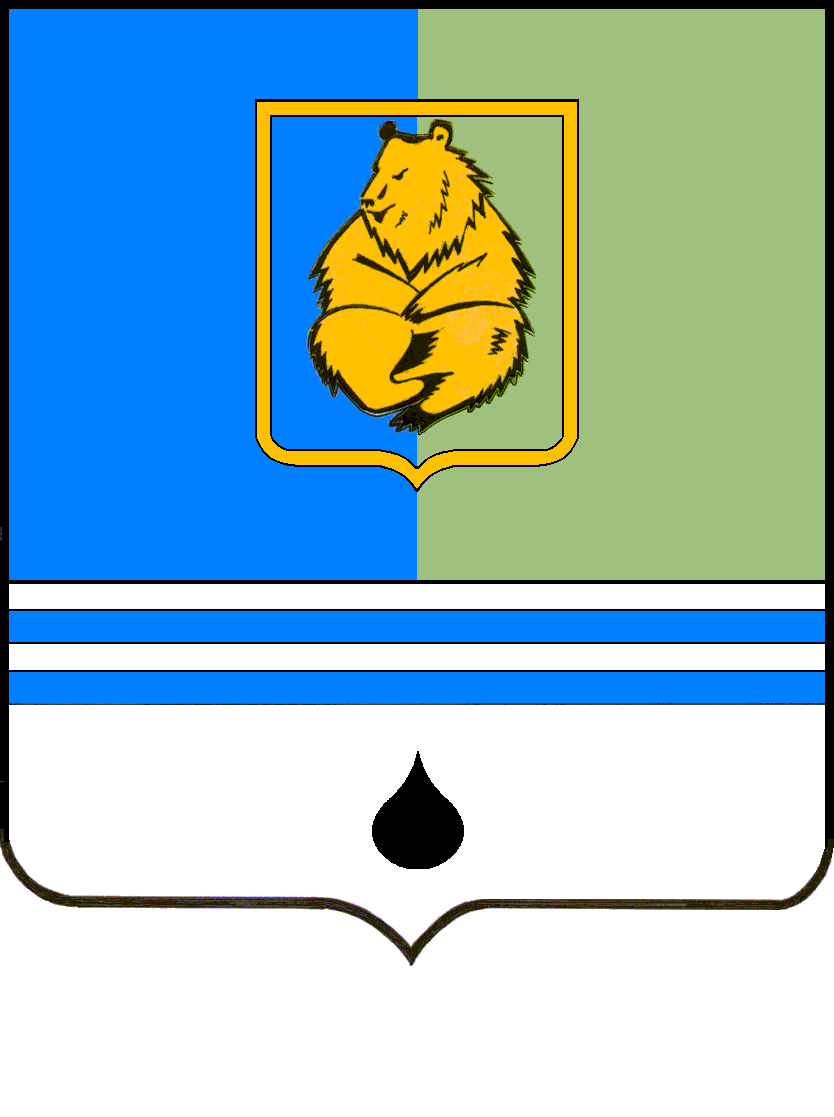 ПОСТАНОВЛЕНИЕАДМИНИСТРАЦИИ ГОРОДА КОГАЛЫМАХанты-Мансийского автономного округа - ЮгрыПОСТАНОВЛЕНИЕАДМИНИСТРАЦИИ ГОРОДА КОГАЛЫМАХанты-Мансийского автономного округа - ЮгрыПОСТАНОВЛЕНИЕАДМИНИСТРАЦИИ ГОРОДА КОГАЛЫМАХанты-Мансийского автономного округа - ЮгрыПОСТАНОВЛЕНИЕАДМИНИСТРАЦИИ ГОРОДА КОГАЛЫМАХанты-Мансийского автономного округа - Югрыот [Дата документа]от [Дата документа]№ [Номер документа]№ [Номер документа]